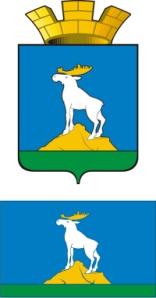 ГЛАВА  НИЖНЕСЕРГИНСКОГО ГОРОДСКОГО ПОСЕЛЕНИЯПОСТАНОВЛЕНИЕ14.07.2014 г.               № 250г. Нижние Серги О внесении изменений в постановление главы Нижнесергинского городского поселения от 30.06.2014 г. № 231 «Об утверждении средней рыночной стоимости одного квадратного метра жилого помещения, сложившейся в границах Нижнесергинского городского поселения  на 3 квартал 2014 года»Руководствуясь  Жилищным  кодексом   Российской   Федерации от 29.12.2004 г. № 188-ФЗ, Федеральным законом от 06.10.2003 г. № 131-ФЗ « Об общих принципах организации местного самоуправления в Российской Федерации», Уставом Нижнесергинского городского поселения, ПОСТАНОВЛЯЮ:1. Внести следующие изменения в постановление главы Нижнесергинского городского поселения от 30.06.2014 г. № 231 «Об утверждении средней рыночной стоимости одного квадратного метра жилого помещения, сложившейся в границах Нижнесергинского городского поселения  на 3 квартал 2014 года» (далее – постановление):1.1. в преамбуле постановления слова «реализации подпрограмм по обеспечению жильем отдельных граждан (молодых семей, многодетных семей, работников бюджетной сферы) в соответствии с постановлением Правительства Российской Федерации от 17.12.2010 г. № 1050 «О федеральной целевой программе «Жилище» на 2011-2015 годы», постановлениями  Правительства  Свердловской  области  от 24.10.2013 г. № 1296-ПП «Об утверждении государственной программы Свердловской области «Реализация основных направлений государственной политики в строительном комплексе Свердловской области до 2020 года», от 29.10.2013 г. № 1332-ПП «Об утверждении государственной программы Свердловской области «Развитие физической культуры, спорта и молодежной политики в Свердловской области до 2020 года» заменить словами «реализации подпрограмм по обеспечению жильем молодых семей в соответствии с постановлением Правительства Российской Федерации от 17.12.2010 г. № 1050 «О федеральной целевой программе «Жилище» на 2011-2015 годы», отдельных категорий граждан (многодетных семей, работников бюджетной сферы, детей-сирот, детей, оставшихся без обеспечения родителей и лиц, из числа детей-сирот, детей, оставшихся без обеспечения родителей, ветеранов великой Отечественной войны, ветеранов боевых действий, инвалидов, семей, имеющих детей инвалидов) в соответствии с постановлением Правительства  Свердловской  области  от 24.10.2013 г. № 1296-ПП «Об утверждении государственной программы Свердловской области «Реализация основных направлений государственной политики в строительном комплексе Свердловской области до 2020 года».2. Контроль исполнения настоящего постановления  оставляю за собой.3. Опубликовать настоящее постановление путем размещения на официальном сайте Нижнесергинского городского поселения.Глава Нижнесергинскогогородского поселения                                                                                 А.М. Чекасин                                                            